Наставники муниципального дошкольного образовательного учреждения детского сада № 43№ ФИО Должность Педагогический стаж, квалификационная категория Основные компетенции, позитивные результаты профессиональной деятельности 1. Керчева Ольга Владимировна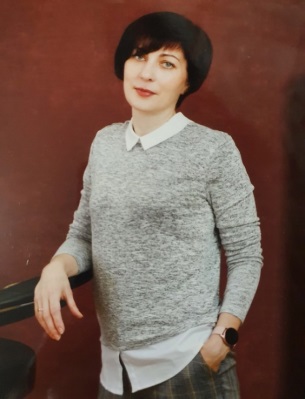 старший воспитатель 24 года, первая квалификационная категорияУмеет планировать и качественно организовывать образовательную деятельность детском саду. Постоянно занимается самообразованием; ведёт поиск новых эффективных средств развития и успешности детей дошкольного возраста. Ответственная, целеустремленная, отзывчивая, терпеливая и  тактичная, владеет приемами коммуникации и высокой самоорганизации.Владеет современными технологиями физического развития детей дошкольного возраста и технологиями здоровьясбережения. Неоднократно являлась членом профессионального (общественного) жюри конкурса «Воспитатель года России»Воспитанники – победители и участники муниципальных, региональных и всероссийских конкурсов.За время работы награждена благодарностями и грамотами.2.  Кузнецова Юлия Александровна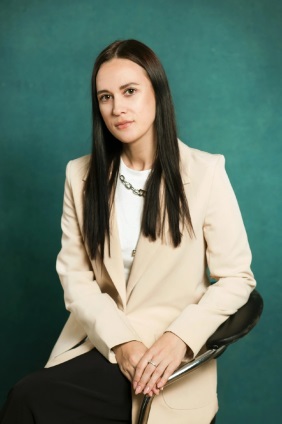 воспитатель 10 лет, первая квалификационная категорияВ педагогической деятельности проявляет творчество, инициативу. Владеет современными технологиями и грамотно использует их в образовательном процессе (ИКТ, проектная деятельность, здоровьесбережение и т.д.).  Постоянно стремится к самосовершенствованию и самообразованию.Поощряет творческие способности детей, создает ситуацию успеха,умеет укрепить в детях чувство собственного достоинства, что является однимиз требований современной педагогики, ориентированной на сотрудничествомежду детьми и педагогом. Воспитанники – победители муниципальных, региональных и всероссийских конкурсов. За время работы награждена благодарностями и грамотами.